МУНИЦИПАЛЬНОЕ БДЮЖЕТНОЕ ДОШКОЛЬНОЕ ОБРАЗОВАТЕЛЬНОЕ УЧРЕЖДЕНИЕ ДЕТСКИЙ САД «СНЕГУРОЧКА»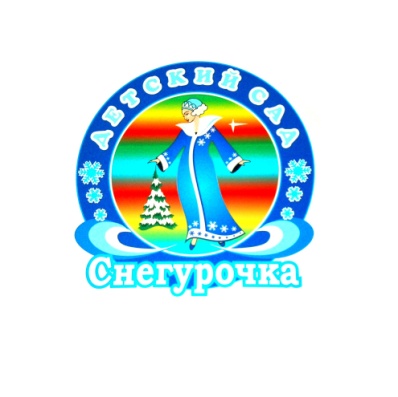  «Использование в ДОУ инновационной  LEGO-технологии и робототехники для коррекции речи детей с ТНР» Составитель: Шихова Альфира Фаридовна, воспитатель логопедической группы для детей с ТНРг. Салехард – 2023 гАктуальность данного исследования позволяет сделать вывод о том, что робототехника и лего-конструирование является и увлекательным и полезным делом для развития мышления и речи ребенка. Они способствуют формированию у детей воображения, памяти, внимания, целеустремленности и одновременно являются уникальными средствами интеллектуального воспитания, направленными на целостное развитие у детей умений обобщать, сравнивать, анализировать.Проблема: Согласно статистике, более 25% детей дошкольного возраста в России страдают серьезными нарушениями в речевом развитии, а значит, имеют проблемы с мышлением.Тенденция к увеличению количества детей с речевыми нарушениями растет с каждым годом, и этот факт требует поиска и разработки новых эффективных педагогических и образовательных технологий на уровне дошкольного образования.  Конструирование в детском саду было всегда, но если раньше в приоритете было конструктивное мышление и развитие мелкой моторики, то теперь в соответствии с новыми стандартами необходим новый подход. Во время игры с Лего - конструктором включаются различные группы мышц, происходит развитие и коррекция моторики рук. Тренируя пальцы, мы оказываем мощное воздействие на работоспособность коры головного мозга, а, следовательно, и на развитие речи. Поэтому применение Лего-технологий, ориентированных на развитие мелкой моторики являются незаменимыми в логопедической работе.  В настоящее время лего конструирование и образовательная робототехника стала актуальной в работе с детьми, потому что:позволяет осуществлять интеграцию образовательных областей;дает возможность педагогу объединять игру с исследовательской и экспериментальной деятельностью;позволяет формировать познавательные действий, становление сознания; развитие воображения и творческой активности; умение работать в коллективе.Инновационный характер практики. Образовательная робототехника – это новая форма организации образовательного процесса, с помощью которой дети полностью погружаются в происходящее, получают заряд положительных эмоций и активно включаются в образовательную деятельность. Лего не только позволяет каждому участнику проявить свои знания, способности, но и способствует развитию коммуникационных взаимодействий между участниками, что стимулирует общение, развивает связную речь, а также   служит хорошим способом сплотить участников. Использование лего позволяет уйти от традиционных форм обучения детей и значительно расширить рамки образовательного пространства.Новизна технологии состоит в применении ЛЕГО-конструктора и робототехники в коррекционной работе с детьми, имеющими нарушения речи, посредством осуществления коррекционного процесса на уровне всех сторон речи. Отмечено, что использование в работе с детьми конструкторов ЛЕГО позволяет за более короткое время достичь устойчивых положительных результатов в коррекции нарушений речи. Оно также направлено на предупреждение вторичных дефектов, что способствует становлению ребенка как личности (Т. В. Лусс). Знакомство детей с робототехникой как предметом, с основами программирования происходит на основе стандартного программного обеспечения, которое отличается понятным интерфейсом, позволяющим ребёнку постепенно входить в систему программирования. Устанавливая связи между уже имеющимся и новым опытом, полученным в процессе обучения, ребёнок приобретает знания. В качестве основного оборудования при обучении робототехнике применяются конструкторы LEGO WEDO 1.0, LEGO WEDO 2.0.  Материал по курсу строится так, что требуются знания практически из всех учебных дисциплин от искусств и истории до математики и естественных наук. Каждый ребенок, участвующий в работе по выполнению предложенного задания, высказывает свое отношение к выполненной работе, рассказывает о ходе выполнения задания, о назначении выполненного проекта тем самым развивается связная речь ребенка.Простота в построении модели в сочетании с большими конструктивными возможностями конструктора позволяют детям в конце занятия увидеть сделанную своими руками модель, которая выполняет поставленную ими же самими задачу. Изучая простые механизмы, ребята учатся работать руками (развитие мелких и точных движений), развивают элементарное конструкторское мышление, фантазию, изучают принципы работы многих механизмов. Особое внимание уделяется развитию логического и пространственного мышления.Цель: совершенствование и коррекция речевой активности детей с ТНР, посредством лего конструирования и образовательной робототехники.Задачи: Изучать основы конструирования, программирования при помощи конструктора «ПервоРоботLegoWeDo»;Формировать умение анализировать результаты, устанавливать причинно-следственные связи;Развивать связную грамматически правильную, выразительную диалогическую и монологическую речь с помощью лего.Стимулировать активную речь за счет расширения словарного запаса во время занятий;Развивать мелкую моторику, память, внимание, знания детей об окружающем мире;Совершенствовать коммуникативные навыки детей при работе в паре, коллективе распределении обязанностей.Развивать интерес к моделированию и конструированию, стимулировать детское научно – техническое творчество, управлять готовыми моделями с помощью простейших компьютерных программ.Организация образовательной деятельности по данному направлению в МБДОУ Детский сад «Снегурочка» выстраивается в индивидуальной и подгрупповой формах работы с детьми. Для проведения занятий отведен специальный кабинет, кабинет оснащен ноутбуком, конструкторами, столами. Описываемая практика реализуется и планомерно развивается в учреждении с 2016  года. Занятия проводятся во вторую половину дня в доступной игровой форме от простого к сложному.Лего – позволяет учиться и обучаться, играя.  Сам процесс сборки конструктора не только приятен и весел, но и полезен для развития детей. Развитие мелкой моторики рук детей важно для их общего развития, особенно для развития речи. Работая с мелкими элементами, требующими тонких и точных движений пальцев и четкого согласования движения руки и глаза, дети подготавливают руку к письму. Ребенок, имеющий высокий уровень развития мелкой моторики, умеет логически рассуждать, у него развиты память, внимание, связная речь. Методы используемые при организации деятельности: наглядный, словесный, познавательный, групповая работа, проблемный, игровой.Выбор конструктивной задачи определяется игровой проблемной ситуацией:«Поможем Маше и Максу вернуться домой» - строим самолет, «У обезьянки нет друзей» - ему нужна помощь….При проигрывании и обговаривании постройки дети не только учатся строить по образцу и показу, но и проговаривают: как строить - что, за чем; как лучше, чем закончить. Этим дошкольники обогащают глагольный словарь, учатся   действия, упражняются в словообразовании (приставочный способ, развивают речевую активность.С детьми подготовительной к школе группе наряду с такими занятиями по развитию связной речи, как пересказ; рассказывание с использованием игрушек и предметов; по картине; на темы из личного опыта, включается рассказывание по предложенным сюжетам или творческое рассказывание, и как часть этого вида – сочинительство и переделывание сказок.